         В  целях упорядочения системы оплаты труда специалистов, служащих, водителей и рабочих администрации муниципального района «Печора»администрация ПОСТАНОВЛЯЕТ:          1.Внести в постановление администрации МР «Печора» от 06.02.2012 г.                  № 170 «Об утверждении положения об оплате труда специалистов, служащих, водителей и рабочих администрации муниципального района «Печора» следующие изменения:1.1. В преамбуле постановления слова « с п. 5 ст.51» заменить словами « со ст. 38». 1.2. В  приложении к постановлению в пункте 2: - подпункт 2.1. изложить в следующей редакции: «2.1.  Размеры должностных окладов  специалистов, служащих администрации МР «Печора»  устанавливаются в соответствии с замещаемой должностью на основании штатного расписания в следующих размерах:                                                                                                                                   »;- дополнить подпунктом 2.2 следующего содержания:« 2.2.  Оклады водителя и рабочих устанавливаются в следующих размерах: 3. Настоящее постановление вступает в силу со дня принятия и подлежит размещению на официальном сайте муниципального района «Печора». Глава администрации                                                                                 А.М. СоснораАДМИНИСТРАЦИЯ МУНИЦИПАЛЬНОГО РАЙОНА «ПЕЧОРА»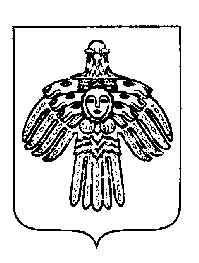 «ПЕЧОРА»  МУНИЦИПАЛЬНÖЙ  РАЙОНСААДМИНИСТРАЦИЯ ПОСТАНОВЛЕНИЕ ШУÖМПОСТАНОВЛЕНИЕ ШУÖМПОСТАНОВЛЕНИЕ ШУÖМ« 10 »   ноября  2017 г.г. Печора,  Республика Коми                                        № 1368Наименование должностей специалистов, служащихРазмеры должностных окладов (в рублях, в месяц)Инженер программист 1 категории5135Инженер программист4005Специалист по охране труда 1 категории4475Специалист по работе с молодежью4200Эксперт3805Ведущий бухгалтер5135Ведущий инженер5135Ведущий инженер по охране окружающей среды5135Ведущий специалист по связям с общественностью5135Ведущий экономист5135Ведущий эксперт5135Ведущий юрисконсульт5135Главный специалист5935Агент по снабжению3535Архивариус3535Делопроизводитель3535Документовед3805Заведующий административно-хозяйственным отделом5135Секретарь руководителя3610Наименование профессииОклад (в рублях, в месяц)Водитель4800Гардеробщик3410Сторож3475Уборщик служебных помещений3475Рабочий по обслуживанию зданий3535